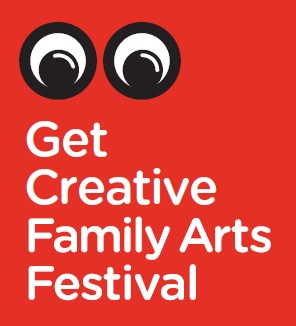 Get Creative Family Arts Festival AwardsAwards 2015 entry formPlease complete this form and submit it with your supporting material to awards@familyartsfestival.com DEADLINE FOR ENTRIES: Monday 30 November 2015About the AwardsNow in their third year, the Family Arts Festival Awards this year become the Get Creative Family Arts Festival Awards, reflecting our partnership with BBC Arts’ year-long Get Creative initiative. The awards have come to recognise outstanding achievement in family arts activity across the UK, which culminates annually in October’s Festival.Awards are given in three categories:Best Family EventBest Family VenueBest Family WelcomeThis year, the awards have been split into two strands:Audience Choice Awards: 1 award in each of the 3 categories, audiences vote for their favourite events and venues by rating them out of 5 stars.Get Creative Family Arts Festival Awards: 4 awards in each category, decided by an expert judging panel.To apply for a Festival Award, please complete and return the below application form, along with supporting material.To encourage families to vote for you for an Audience Choice Award, please redirect them to your listing on the Festival website or the landing page familyartsfestival.com/rate.Application FormContact details:About your organisation:Brief overview of your organisation and your family-friendly offer (200 words max):Award Category:Which category are you applying for? (please tick)Best Family EventPlease describe below the event you are nominating (300 words max). Please include the following information:Brief overview of the event and its objectivesArtform(s)Activities (performances/ workshops…)AudiencesDurationParticipation stats from the Get Creative Family Arts festivalOutcome/ impact on participantsJUDGING CRITERIA:Event should genuinely appeal to and be suitable for an under-16 and an over-16 attending or participating togetherArtistic approach demonstrates development and news ways of working in your organisationEvidence of innovation in engaging familiesContent engages a wide range of families or the particular segment it aims to engageContent inspires families to engage further with the artsBest Family VenuePlease describe below the venue you are nominating (500 words max). Please include the following information:Size of venue/ capacityAny specific facilities which are useful to familiesHow accessibility and facilities are communicated to familiesJUDGING CRITERIAPractical considerations listed in the Family Arts Standards (see page 8) are met and exceededVenue takes a systematic approach to understanding the needs of families Venue has clearly taken extra care to ensure facilities meet the needs of familiesVenue has taken care to provide practical information for families in advanceVenue engages with a range of families that reflect its catchment areaVenue Contact (if different): Best Family WelcomePlease describe below the customer service provision you are nominating for this award (500 words max). Please include the following information:Employee numbers (paid/ volunteers)Training/ development offered to staff to welcome familiesHow you used your involvement in the Festival to extend your welcome to familiesJUDGING CRITERIAAn exceptional customer journey is provided from start (advance information available prior to families deciding to attend) to finish (post-event engagement with families is encouraged)Needs of families making their first visit are specifically addressedWelcome given to families is tailored to meet the diverse needs of different familiesFamilies are targeted or encouraged to try something new in a particularly innovative wayThe organisation has gone to great lengths to welcome families with additional access needsSupporting materialsPlease provide us with a limited amount of supporting material that will directly support the application. Please indicate below what supporting materials you wish to submit and provide links where appropriate.*Please ensure all materials are clearly labelled with your application namePlease note that in order to be considered for an award you must complete the Get Creative Family Arts Festival evaluation survey:Part 1: November 2015 – we’ll request the number of attendees at your Festival eventsPart 2: February 2016: we’ll send you a short questionnaireWinners will be contacted by 31 January 2016 and will be announced at a ceremony in the spring.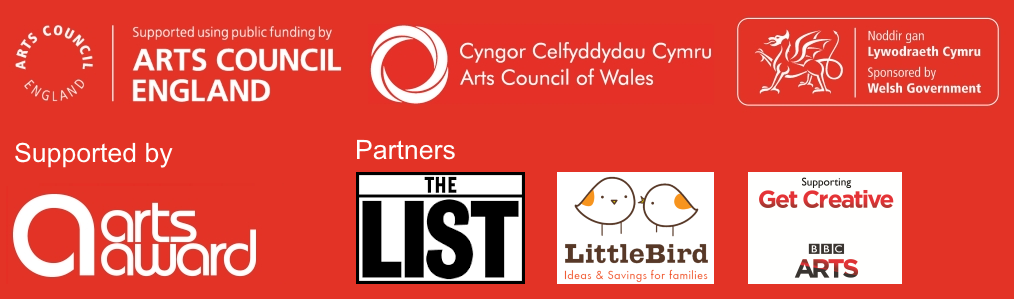 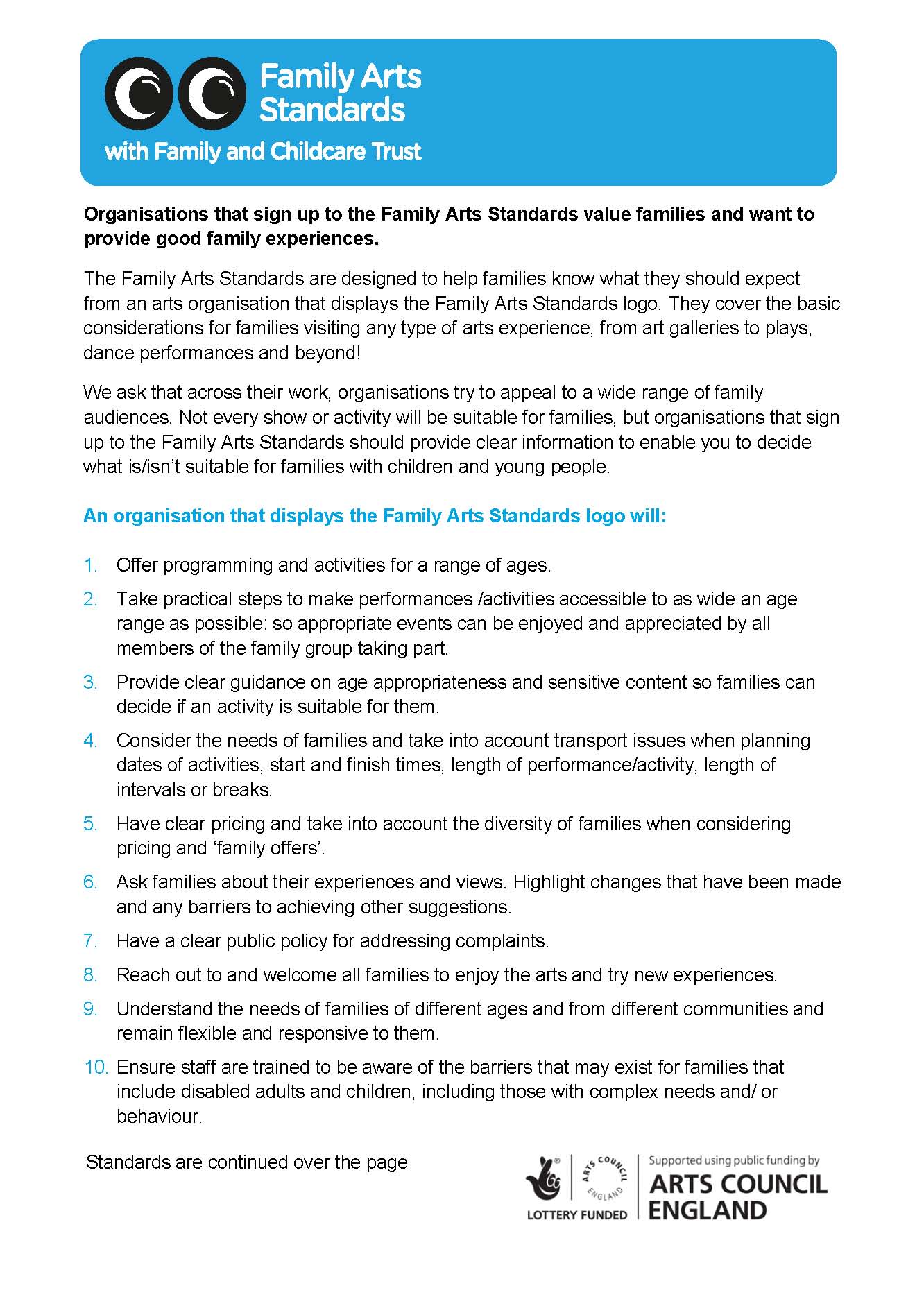 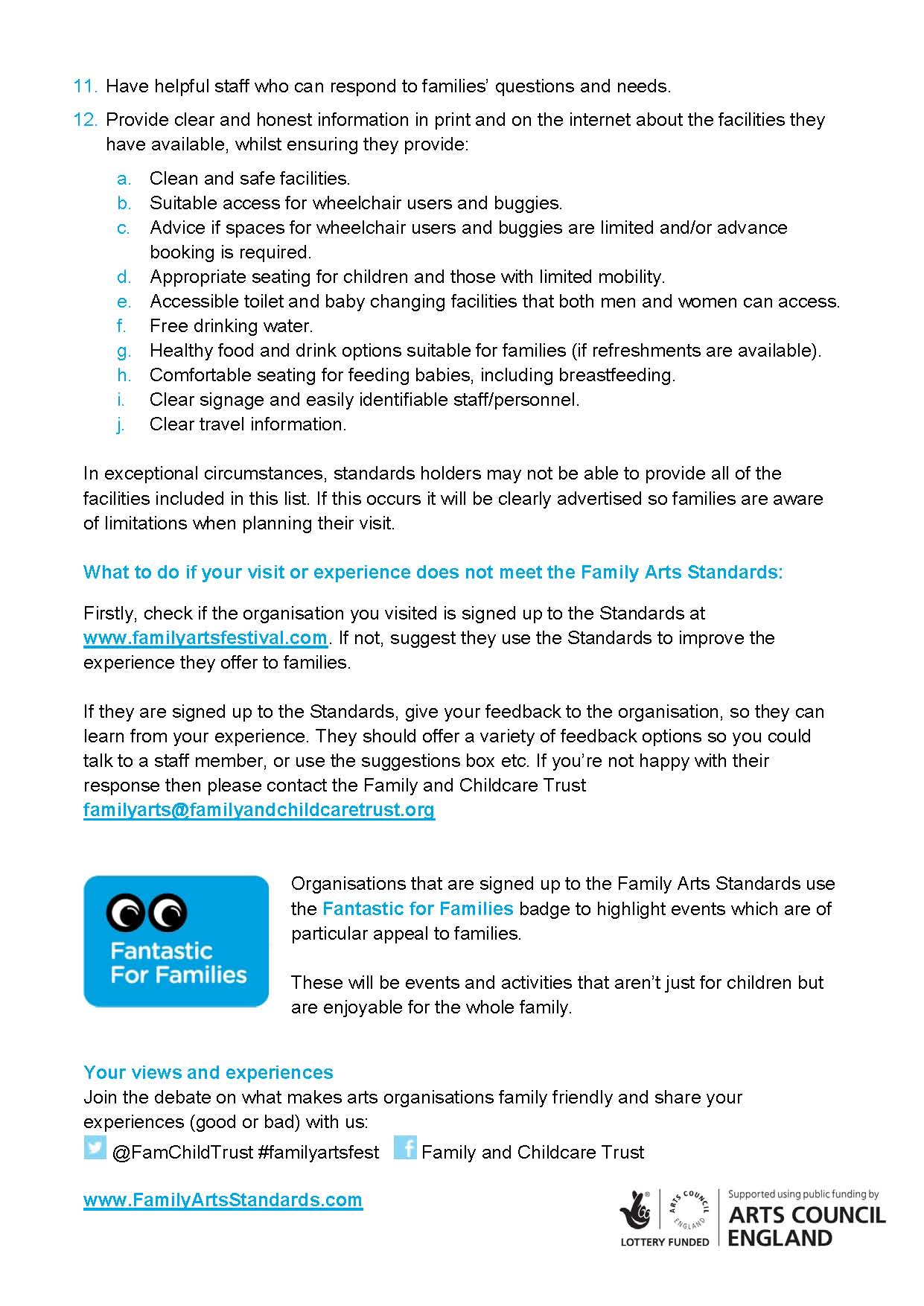 OrganisationAddressLead contact name & job titleTelEmailWebsiteAccount name/handleTwitter  _________Facebook   _________YouTube   _________Instagram  _________Other   _________Best Family Event   Best family event focuses on families overall enjoyment of the event along with the suitability of the event for families.Best Family Venue   Best family venue focuses on the suitability of the venue's facilities along with the quality of advance information for families.Best Family Welcome  Best family welcome covers all areas: enjoyment of the event, suitability for families, suitability of venue, quality of advanced information, and how the organiser and venue worked together.Event name: Was this event commissioned for the GCFAF?Yes/ NoPlease list all collaborating organisations and how they were involved in the event e.g. producer, performing company, etc.LogoPhotographs (5 max, hi res)Marketing flyers/ postersVideo linkPress clippingsParticipant feedback/surveysOTHER